 Design-Builder assesses as large change or involving significant design work?Design-Builder estimated cost to provide Estimate: $ Design-Builder estimated preparation time:  Design-Builder approximate Estimate: $ 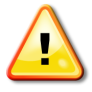 The INFRA Project Manager or Bridging Consultant completes this form to request a pricing proposal for a proposed change. The description of the proposed change must provide sufficient detail to enable the Design-Builder to prepare an Estimate. This document has been approved to be signed electronically.Delete this instruction before printing the form. (Right click, Delete Cells, Delete entire row, OK.) WBS Number:Date:Project ID:CCN No:Contract ID:CD No:Design-Builder:CD No:Project Title: and  and  and Title:Description of work required:Anticipated cost for this CCN: $ SOR Reference:Drawings/Sketches/Reports :Kindly submit, on the attached form, a proposal of cost for the work described above.A price or adequate reason for not responding must be submitted within 10 days of receipt of this request for proposal.Include in proposal the total effect this change will have in terms of cost and/or time.  Provide a detailed breakdown of labour, equipment, and materials and provide written quotes from all sub-contractors involved in this change. Please refer to the Detailed Breakdown of Costs template.ISSUED FOR PRICE PROPOSAL ONLY
Unless otherwised noted, this does not constitute authorization to proceed with the work.  ALBERTA INFRASTRUCTURE USE ONLY CCN Withdrawn by Alberta InfrastructureReason(s):This document may be executed using a Province-approved electronic or digital signature platform or process. This document may be executed in counterparts, in which case (i) the counterparts together shall constitute one agreement, and (ii) communication of execution by e-mail in PDF shall constitute good delivery.Note: Where discrepancies exist between template instructions and the approved list, the approved list shall be taken as current.This document may be executed using a Province-approved electronic or digital signature platform or process. This document may be executed in counterparts, in which case (i) the counterparts together shall constitute one agreement, and (ii) communication of execution by e-mail in PDF shall constitute good delivery.Note: Where discrepancies exist between template instructions and the approved list, the approved list shall be taken as current.This document may be executed using a Province-approved electronic or digital signature platform or process. This document may be executed in counterparts, in which case (i) the counterparts together shall constitute one agreement, and (ii) communication of execution by e-mail in PDF shall constitute good delivery.Note: Where discrepancies exist between template instructions and the approved list, the approved list shall be taken as current.Validated By:, Bridging ConsultantDate (mm-dd-yyyy)